SOLATAGlavnata solata, berivka, rezivkaLahko sejemo neposredno na stalno mesto, lahko vzgoja iz sadik (puljene sadike, sadike s koreninsko grudo)Sejemo v vrsteSolata uspešno kali tudi pri nizkih temperaturahRastlina zelo odvisna od dolžine dneva, rada požene v cvetGnojenje posebej ni potrebno, moramo pa redno rahljati zemljo okrog sadikeSolata potrebuje vlago, redno zalivamo ali namakamo, pazimo, da voda ni mrzlaKrhkolistne sorte (ljubljanska ledenka)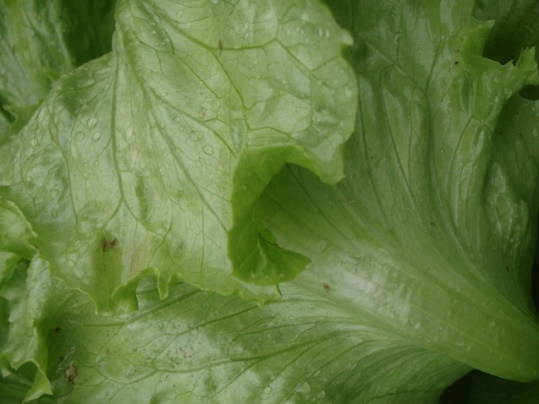 Mehkolistne sorte (majska kraljica)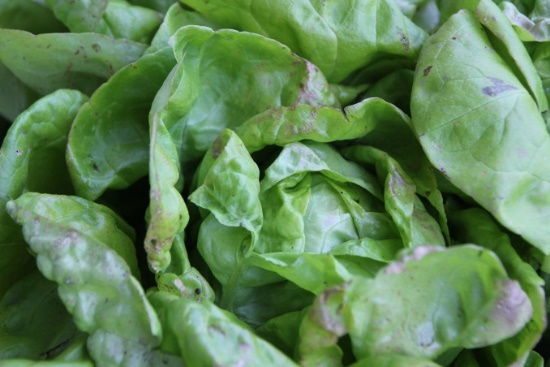 Berivka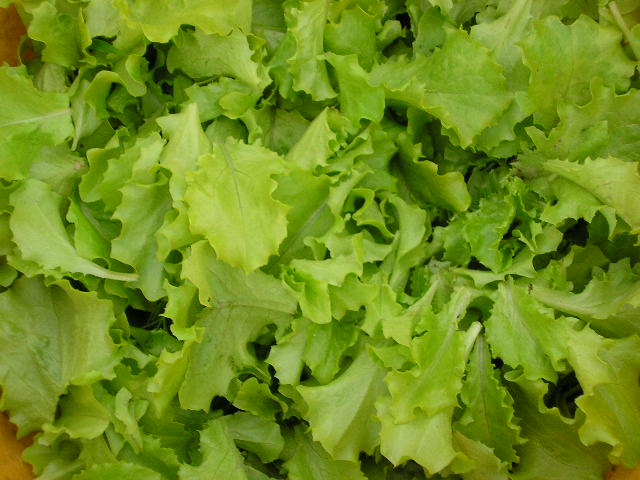 RUKVICA (RUKOLA)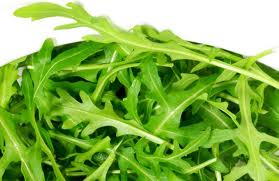 Je hitro rastoča in nezahtevna rastlina, ki jo lahko pridelujemo celo sezono, tudi v loncih na balkonihSejemo že zelo zgodaj spomladi (enkrat tedensko), v vrsticeUspeva tudi v vročini, redno jo zalivamo; če raste v suši, ima bolj izrazit, grenak okus Marjana Kajzer Nagode, ISA ZNANJE